.fE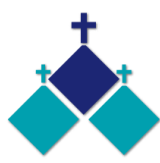 	30th SUNDAY OF ORDINARY TIME 	YEAR C 	22 & 23 October 2022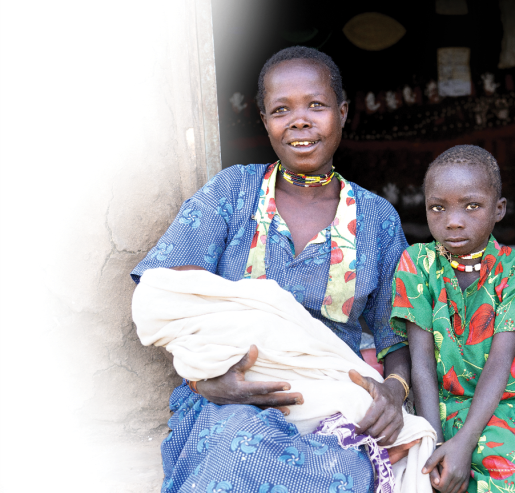 CATHOLIC MISSION SUNDAY APPEALThis week Catholic Mission offers us the opportunity to be part of a life-changing program which aims to help prevent malnutrition, especially in babies and young children, and help disadvantaged families provide food for their loved ones. The Deberety Goat Rearing Centre is a dream of the local Church and community in Emdibir. When established, the Centre aims to provide nutritious goats milk for families in need, like Neela’s, so that babies like Ajani can be healthy and strong. Please give generously to help kickstart this life-giving program by using the appeal envelope, going online at catholicmission.org.au/ethiopia, or scanning the QR code, or by contributing to the special collection. FINAL 'PARISH DINNER' FOR THE YEAR          Christmas ThemeThursday night 24th November, 6PM @ Westend Bistro, McIntyre Road.3 Course Set Menu plus 1 drink $25 per person. RSVP & enquiries to Ann-Maree by 1st November PH: 0401 192 079.      (Flyer will be put up on each noticeboard this weekend).NEW BUILDINGBuilding on the former convent site at 54-56 Blanche St., opposite Mother of God Church, is due to commence this week. The site has been leased by the Parish to St John of God Accord who will build two three bedroom homes for the care of adults with an intellectual disability.Reflection on the GospelParable of the Pharisee and the Tax Collector – Luke 18:9-14This is a very famous parable. I think most people know this one off by heart, especially if you are a catholic school teacher. Jesus used parables as a way to teach and to help us reach a deep sense of the inner truth. They are open-ended stories that can be applied to our own lives. We have the opportunity to reflect, draw on how we feel and connect with the story to find its message. The message you find has the potential to make a difference in your life and the life of others.So, what did I get from this parable? At that time, the Pharisees were held in high esteem in the Jewish culture. Tax collectors, on the other hand, were collaborators with the Romans. They also cheated people to increase their earnings and were despised. In this story, Jesus makes out the Pharisee to be the “villain” and the tax collector to be the “hero”. This is a complete reversal of how these roles were perceived.Why is this the case? Jesus is showing us that it is not social status which matters in the eyes of God but rather how our hearts are oriented. Therefore, there are two things that stand out for me in this parable: One is unconditional love and the other is not to judge other people. We are shown that comparing ourselves to others in a judgemental way is not favoured and we are trying to place ourselves on higher grounds – gaining superiority.Unfortunately, I feel that this has been the case with religious groups in general from the beginning of time. We think by coming to worship God on a Sunday and being a good citizen is enough because we don’t commit crimes or break the law. It’s more than being seen at mass on a Sunday appearing to be reverent for the hour. It’s how you live your life in between going to worship God in your community. Every person born in this world is a child of God and has a place in heaven.  Jesus didn’t come to save the Pharisees; he came to save all those who would reach out and be saved. The focus in this parable is being selfless as well as being honest with wanting to redeem yourself when we know we have done wrong or hurt another in some way. Jesus is not holding the man up because he’s a tax collector. He’s holding him up because the man deeply and sincerely knows that he’s betrayed his people. He knows that what he’s doing is cheating. He’s not saying, “Well, everybody else is doing it.” He takes it so seriously that the only thing he can say is, “Have mercy on me. I’m a sinner.” The tax collector knows his need for forgiveness.We are what God has made us; nothing more, nothing less. We are what God made us and he made us with great love and affection. Every human comes from God regardless of their talents or whether they are better off or worse off. God is on everybody’s side. This is a wonderful parable, it’s not what you do for a living, but how we do it … doing it with love.Marie D’OrazioMother of God School +St Theresa’s Parish is committed to the safety of children, young people and vulnerable adultsMASSES THIS WEEK ST THERESA’SDrummartin St, Albion  9.00am  Friday10.30am SundayMOTHER OF GODBlanche St, Ardeer10.00am Wednesday (Pol)  9.00am Thursday  6.00pm Friday  (Polish)   5.30pm Saturday 10.15am Sunday  (Polish)QUEEN OF HEAVENHolt St, Ardeer   8.00am Wednesday  9.00am Sunday CHRIST’S CATHOLIC COMMUNITYPrayer Group meets every Thursday, 7.00 - 8.30pm, at Queen of Heaven Church.    All are welcomeCOLLECTIONS RECEIVEDThanksgiving $840  Loose Money $370  Presbytery  $623COUNTERS     30 October             Team 4:      J Camilleri, M Buhagiar, J ZammitFEAST DAYS THIS WEEKSts Simon & Jude, Apostles, 28 OctoberREADINGS    Today                             Next WeekSirach 35.15-17,20-22                Wisdom 11.22 – 12.2Ps 34.1-2,16-17,18+22 R.6        Ps 145.1-2,8-9,10-11,13cd-14 R.1b2 Timothy 4.6-8, 16-18               2 Thessalonians 1.11 – 2.2Luke 18.9-14                              Luke 19.1-10